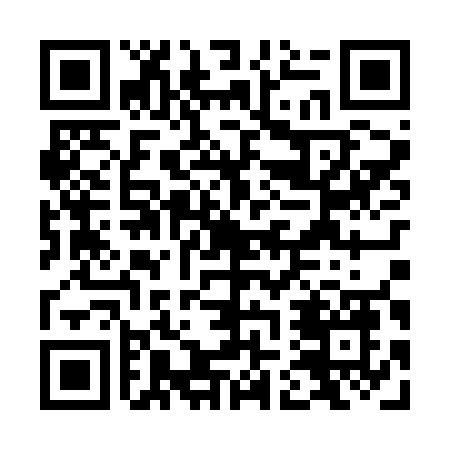 Prayer times for Babimbi III, CameroonWed 1 May 2024 - Fri 31 May 2024High Latitude Method: NonePrayer Calculation Method: Muslim World LeagueAsar Calculation Method: ShafiPrayer times provided by https://www.salahtimes.comDateDayFajrSunriseDhuhrAsrMaghribIsha1Wed4:546:0512:143:326:227:302Thu4:536:0512:143:336:227:303Fri4:536:0512:143:336:227:304Sat4:536:0512:143:336:227:305Sun4:526:0512:133:346:227:306Mon4:526:0412:133:346:227:317Tue4:526:0412:133:346:227:318Wed4:516:0412:133:346:237:319Thu4:516:0412:133:356:237:3110Fri4:516:0412:133:356:237:3111Sat4:516:0412:133:356:237:3112Sun4:506:0412:133:356:237:3213Mon4:506:0312:133:366:237:3214Tue4:506:0312:133:366:237:3215Wed4:506:0312:133:366:237:3216Thu4:506:0312:133:366:237:3217Fri4:506:0312:133:376:237:3318Sat4:496:0312:133:376:237:3319Sun4:496:0312:133:376:247:3320Mon4:496:0312:133:376:247:3321Tue4:496:0312:133:386:247:3422Wed4:496:0312:143:386:247:3423Thu4:496:0312:143:386:247:3424Fri4:496:0312:143:396:247:3425Sat4:496:0312:143:396:257:3526Sun4:496:0312:143:396:257:3527Mon4:496:0312:143:396:257:3528Tue4:486:0312:143:406:257:3629Wed4:486:0312:143:406:257:3630Thu4:486:0312:143:406:257:3631Fri4:486:0312:153:406:267:36